ДЕПАРТАМЕНТИМУЩЕСТВЕННЫХ И ЗЕМЕЛЬНЫХ ОТНОШЕНИЙВОРОНЕЖСКОЙ ОБЛАСТИПРИКАЗПроект________________	______________ВоронежО внесении изменений в приказ департамента имущественных и земельных отношений Воронежской области от 22.09.2017 № 1993В соответствии с частью 5.8 статьи 19 Федерального закона от 13.03.2006 № 38-ФЗ «О рекламе», Законом Воронежской области от 30.12.2014 № 217-ОЗ «О перераспределении отдельных полномочий органов местного самоуправления городского округа город Воронеж и исполнительных органов государственной власти Воронежской области», постановлением правительства Воронежской области от 08.05.2009 № 365 «Об утверждении Положения о департаменте имущественных и земельных отношений Воронежской области», приказом департамента имущественных и земельных отношений Воронежской области от 26.04.2019 № 1030 
«О Порядке утверждения схемы размещения рекламных конструкций на территории городского округа город Воронеж»п р и к а з ы в а ю:1. Внести в схему размещения рекламных конструкций на территории городского округа город Воронеж, утвержденную приказом департамента имущественных и земельных отношений Воронежской области от 22.09.2017 № 1993 «Об утверждении схемы размещения рекламных конструкций на территории городского округа город Воронеж» (в редакции приказов департамента имущественных и земельных отношений Воронежской области от 18.10.2017 № 2218, от 21.08.2019 № 2169), следующие изменения:1.1. Таблицу приложения № 1 дополнить пунктом  следующего содержания:«».1.2. Приложение № 4 дополнить позицией № 13 согласно приложению к настоящему приказу.2. Отделу аналитической и административной работы (Ишутин) обеспечить размещение настоящего приказа на официальном сайте департамента имущественных и земельных отношений Воронежской области.3. Отделу документационного обеспечения и кадровой работы (Пантелеева) обеспечить официальное опубликование настоящего приказа в информационной системе «Портал Воронежской области в сети Интернет».4. Контроль за исполнением настоящего приказа возложить на заместителя руководителя департамента имущественных и земельных отношений Воронежской области Масько А.В.Руководитель департамента							С.В. Юсупов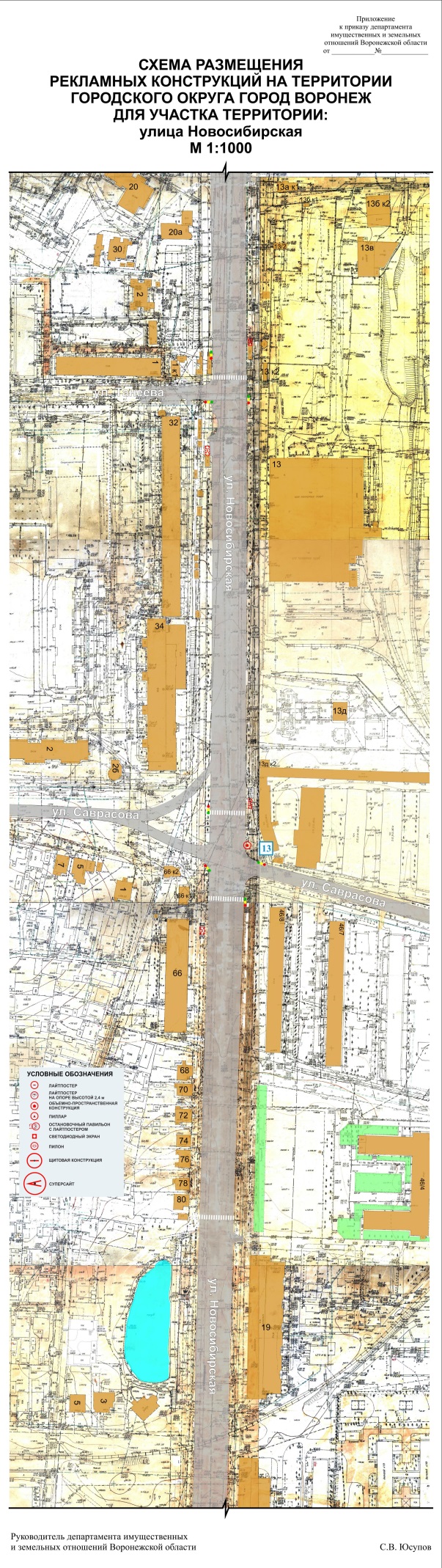 4013ул. Новосибирская, 13Д к2отдельно стоящая рекламная конструкция на земельном участкеобъемно-пространственная рекламная конструкция2,15 x 2,75 м5,912521,43